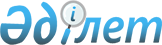 О внесении изменений в решение Южно-Казахстанского областного маслихата от 27 июня 2001 года N 11/127-II "Об установлении границ зон и поправочных коэффициентов применяемых к базовым ставкам платы за землю городов областного значения Южно-Казахстанской области"Решение маслихата Южно-Казахстанской области N 5/79-IV от 27 марта 2008 года. Зарегистрировано Департаментом юстиции Южно-Казахстанской области от 15 апреля 2008 года за N 1976



      В соответствии с пунктом 1 статьи 11 Земельного 
 Кодекса 
 Республики Казахстан от 20 июня 2003 года Южно-Казахстанский областной маслихат 

РЕШИЛ:





      1. Внести в 
 решение 
 Южно-Казахстанского областного маслихата от 27 июня 2001 года N 11/127-II "Об установлении границ зон и поправочных коэффициентов, применяемых к базовым ставкам платы за землю городов областного значения Южно-Казахстанской области" (зарегистрировано в Реестре государственной регистрации нормативных правовых актов за N 326, опубликовано 6 августа 2001 года в газете "Южный Казахстан") следующие изменения:



      в названии указанного решения слова "за землю городов" заменить словами "за земельные участки в городах";



      в преамбуле слова "со статьей 8 закона закона Республики Казахстан "О земле" и статьей 6 закона Республики Казахстан "О местном государственном управлении в Республике Казахстан" заменить словами "с пунктом 1 статьи 11 Земельного Кодекса Республики Казахстан от 20 июня 2003 года";



      пункт 1 изложить в следующей редакции:



      1. Утвердить поправочные коэффициенты к базовым ставкам платы за земельные участки и границы зон в городах областного значения Южно-Казахстанский области для определения кадастровой (оценочной) стоимости земельных участков при их предоставлении в частную собственность, при сдаче государством или государственными землепользователями в аренду согласно приложениям 1 и 2.;



дополнить новым пунктом 2 следующего содержания:



      2. Настоящее решение вводится в действие по истечении десяти календарных дней со дня официального опубликования.;



      в приложении 1 к указанному решению:



      заголовок приложения изложить в следующей редакции:



      Границы зон в городах областного значения Южно-Казахстанской области для определения кадастровой (оценочной) стоимости земельных участков при их предоставлении в частную собственность, при сдаче государством или государственными землепользователями в аренду;



      раздел "По городу Шымкенту" изложить в новой редакции согласно приложению 1 к настоящему решению;



      приложение 2 к указанному решению изложить в новой редакции согласно приложению 2 к настоящему решению.




      2. Настоящее решение вводится в действие по истечении десяти календарных дней со дня официального опубликования.


      Председатель сессии




      областного маслихата



      Секретарь областного




      маслихата





Приложение 1 



к решению Южно Казахстанского



областного маслихата 



от 27 марта 2008 года N 5/79-IV

      по городу Шымкенту:



      Зона N 1: земельные участки, расположенные в центре города и граничащие с улицами Әйтеке би, Базарная, Володарского, Рашидова, Громова, Павлова, Гагарина, Интернациональная, Ш.Калдаякова, Хамза, Гагарина, вдоль реки Карасу, Темирлановское шоссе, микрорайоном Тельмана, улицей Момышулы, вдоль реки Кошкар ата, улицами Аргынбекова, Рыскулова, Сайрамская, Бекет Батыра, Орынбай акына, Туркестанская, Адырбекова, Толе би.



      Зона N 2: земельные участки расположенные в центре города и граничащие с улицами объездная трасса Ташкент-Алматы, по границе Сайрамского района, улицами Заславского, Попова, Анарова, по железнодорожному полотну до улицы Рашидова.



      Зона N 3: земельные участки, расположенные в центре города и граничащие с Ташкентской трассой, по руслу речки Бадам, по каналу Карасу, проезд Мамина-Сибиряка до улицы Гагарина, по железнодорожному полотну, по границу Сайрамского района, по Ленгерскому шоссе, улица Клара Цеткиной.



      Зона N 4: земельные участки граничащее с землями Сайрамского района, по руслу реки Бадам, с границей поселка Карабастау сельского округа Жулдыз Сайрамского района с улицей Энергетиков, с территорий Лесхоза, вдоль трассы Ташкент-Алматы, земли ПК "Сайрам Астык", по границам Лесхоза, по смежеству с землями Бадамского и Жанаталапского сельских округов Сайрамского района и птицефабрики, по границам ПК "Кызылжар", по каналу Карасу, с землями поселка "Ынтымак", земли Турланской экспедиции, по каналу Кабыл казак, по границе КХ "Дехкан", по границе ПК "Акниет", по автодороге "Ташкент-Алматы", микрорайон Достык, по автодороге "Ташкент-Алматы" до железнодорожного полотна, микрорайон Азат, по границе Сайрамского района и микрорайон Жидели.



      Зона N 5: дачи Кайнар булак, по автодороге "Ташкент-Алматы", дачи Бозарык.




Приложение 2 



к решению Южно-Казахстанского



областного маслихата 



от 27 марта 2008 года N 5/79-IV

Приложение 2 



к решению Южно-Казахстанского



областного маслихата 



от 27 июня 2001 года N 11/127-II

      


Поправочные коэффициенты применяемые к базовым ставкам






платы за земельные участки при их предоставлении в частную






собственность, при сдаче государством или государственными






землепользователями в аренду



      для города Шымкента:

       для города Арысь:

      для города Туркестана:

   для города Кентау:

					© 2012. РГП на ПХВ «Институт законодательства и правовой информации Республики Казахстан» Министерства юстиции Республики Казахстан
				
Номер зоны

Поправочные коэффициенты зон

1

2,0

2

1,5

3

1,0

4

0,6

5

0,5

Номер зоны

Поправочные коэффициенты зон

1

2

2

1,8

3

1,6

4

1,4

5

1,2

6

1

7

0,8

Номер зоны

Поправочные коэффициенты зон

1

2

2

1,8

3

1,6

4

1,4

5

1,2

6

1

7

0,8

8

0,7

9

0,5

Номер зоны

Поправочные коэффициенты зон

1

2

2

1,5

3

1

4

0,75

5

0,5
